-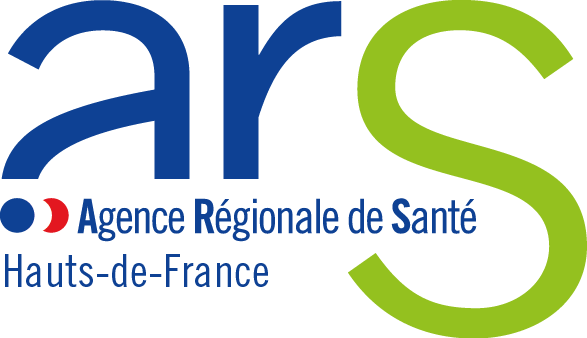 Prélèvements sur une personne vivante :Articles L.1231-1 à L1231-4 du Code de la santé publique (CSP)Prélèvements sur une personne décédée :Articles L.1232-1 à 6 du CSPArticles L.1233-1 à 4 du CSPArticles L.1245-1 à 8 du CSPArticles R.1233-1 à 13 du CSPArticles R.1241-1 et 5 du CSPArticles R.1242-1 et 5 du CSPArrêté du 1 avril 1997 fixant les modèles de dossier de demande d'autorisation d'effectuer des prélèvements d'organes et de tissus à des fins thérapeutiques Arrêté du 1er août 2014 modifiant l'arrêté du 2 août 2005 fixant la liste des organes pour lesquels le prélèvement sur une personne décédée présentant un arrêt cardiaque et respiratoire persistant est autorisé Arrêté du 29 octobre 2015 portant homologation des règles de bonnes pratiques relatives au prélèvement d’organes à finalité thérapeutique sur personne décédée.ContenuPréambule	2Textes de référence	2Données administratives du titulaire de l’autorisation	4PARTIE GENERALE	5I- QUALIFICATION DE L’OFFRE	51.1.	Présentation des autorisations de l’établissement	5II-	PRELEVEMENTS D’ORGANES ET DE TISSUS SUR PERSONNE DECEDEE	71.1. Les autorisations concernées	7Type de prélèvements	81.2.	Dossier technique - Organisation de l’activité	91.2.1.	Renseignements relatifs aux conditions du constat du décès	91.2.2.	Renseignements relatifs à l’activité de prélèvement dans l’établissement	91.2.3.	Renseignements relatifs aux procédures mises en œuvre	12III-	PRELEVEMENTS D’ORGANES SUR PERSONNE VIVANTE	121.1.	Les autorisations concernées	12Types de prélèvements	12Activités de transplantation d’organes sur le même site	131.2.	Conditions techniques	13Données administratives du titulaire de l’autorisationPARTIE GENERALEI- QUALIFICATION DE L’OFFREPrésentation des autorisations de l’établissementCertification HAS :Date de la dernière visite :     __/__/____Si des recommandations ou des réserves ont été formulées, démarches engagées pour y répondre :PRELEVEMENTS D’ORGANES ET DE TISSUS SUR PERSONNE DECEDEE1.1. Les autorisations concernéesType de prélèvements Dossier technique - Organisation de l’activité Renseignements relatifs aux conditions du constat du décès(Articles R1232-1 à R1232-4 ; Article R1233-7 du CSP du CSP)Le personnel et l’équipement nécessaires à l'établissement du constat de la mort, dans les conditions définies au CSP : Disposez-vous du personnel médical chargé d’attester du caractère irréversible de la destruction encéphalique d’une personne assistée par ventilation mécanique et conservant une fonction hémodynamique : Disposez-vous de l’équipement nécessaire au constat de la mort d’une personne assistée par ventilation mécanique et conservant une fonction hémodynamique-Pouvez-vous justifier d'une organisation et de conditions de fonctionnement permettant l'exécution satisfaisante des opérations de prélèvement : Renseignements relatifs à l’activité de prélèvement dans l’établissementDescription de l’équipe médicale et paramédicale Médecin coordonnateur désigné pour l’activité de prélèvement (après avis de l'instance médicale consultative de l'établissement)(un ou, le cas échéant, des) Infirmier(s) coordonnateur(s) désigné(s) pour l’activité de prélèvement ; la liste de ces personnes est communiquée à l'instance délibérative de l'établissement de santéPour chaque personnel préciser le temps dédié à l’activité et les autres fonctions occupées dans un autre service :Personnel médical et non médical affecté à l’exercice de l’activité de prélèvement d’organes Disposer du personnel médical et des autres personnels nécessaires à l'exercice de l'activité de prélèvement, et au moins, en service continu, d'un médecin spécialiste en anesthésiologie-réanimation chirurgicale, ou d'un médecin qualifié spécialiste en anesthésie-réanimation, ou d'un médecin compétent qualifié en anesthésie-réanimation ou en réanimation, ou d'un médecin titulaire du diplôme d'études spécialisées complémentaires de réanimation médicaleAutres personnels médicaux ou non médicaux (préciser)Zone de prise en charge des personnes décédées assistées par ventilation mécanique et conservant une fonction hémodynamique (Article R1233-7 du CSP)Local utilisé pour les prélèvements de tissus sur une personne présentant un arrêt cardiaque et respiratoire persistantPréciser où est situé ce local au sein de l’établissementRenseignements relatifs aux procédures mises en œuvreJoindre tout document utile à l’étude du dossierProcédure de conservation des documents relatifs au prélèvementOrganisation mise en place après un prélèvement pour assurer ou faire assurer le transport des tissus vers un organisme de conservationPRELEVEMENTS D’ORGANES SUR PERSONNE VIVANTE Les autorisations concernées    Types de prélèvements    Activités de transplantation d’organes sur le même site  Conditions techniques Article R1233-8 CSP, pour être autorisés à effectuer des prélèvements d'organes sur une personne vivante, les établissements de santé doivent justifier : d'une organisation et de conditions de fonctionnement permettant l'exécution satisfaisante des opérations de prélèvement (à préciser) : Locaux – matériel Personnel médical réalisant les actes de prélèvement de tissusPersonnel non médical participant aux actes de prélèvement RENOUVELLEMENT DES ENGAGEMENTS  Engagements  du demandeur prévus à l’Article R.1233-5Je soussigné, M (me) …, (fonction) …., m’engage :Respecter les effectifs et la qualification des personnels nécessaires ;respecter le montant des dépenses d’assurance maladie et le volume d’activité en application de l'Article L. 6122-5 ;respecter les caractéristiques du projet initial ;respecter les dispositions réglementaires en vigueur et mettre en œuvre les évaluations prévues ;Fait à ___________, le __/__/____Signature.DésignationNom, prénom du représentant légalForme de Gestion (préciser)1° -ETS public (CHU, CHR, CH) : 2° -Privé (Espic, lucratif, autre) : 2° -CLCC (Centre de lutte contre le cancer) :  Implantation ou site hospitalierAdresseCode postalCommuneAdresse mail du représentant légal de l’autorisationN° FINESSEJETN° SIRETTéléphone / Fax TélécopieAutoriséOUI/NONAutoriséOUI/NONInstalléOUI/NONCapacitéCapacitéAutoriséOUI/NONAutoriséOUI/NONInstalléOUI/NONLitsPlacesMédecine en hospitalisation complète Médecine en hospitalisation à temps partielHADChirurgie en hospitalisation complèteChirurgie ambulatoireGynécologie-obstétriqueNéonatologie avec ou sans soins intensifs (préciser)Réanimation néonatalePsychiatrie générale – hospitalisation complètePsychiatrie générale – hospitalisation de jourPsychiatrie générale – hospitalisation de nuitPsychiatrie générale – Placement familial thérapeutiquePsychiatrie générale – Appartements thérapeutiquesPsychiatrie infanto-juvénile – hospitalisation complètePsychiatrie infanto-juvénile – hospitalisation de jourPsychiatrie infanto-juvénile – hospitalisation de nuitPsychiatrie infanto-juvénile – Placement familial thérapeutiquePsychiatrie infanto-juvénile – Appartements thérapeutiquesréanimation – adulte réanimation – pédiatriquemédecine d’urgence↘ Préciser les modalités ↘ Préciser les modalités ↘ Préciser les modalités ↘ Préciser les modalités ↘ Préciser les modalités ↘ Préciser les modalités USLDUSLDCardiologie interventionnelleCardiologie interventionnelleTraitement de l’insuffisance rénale chronique par épuration extrarénaleTraitement de l’insuffisance rénale chronique par épuration extrarénale↘ Préciser les modalités↘ Préciser les modalités↘ Préciser les modalités↘ Préciser les modalités↘ Préciser les modalités↘ Préciser les modalitésAMP-DPNAMP-DPN↘ Préciser les modalités↘ Préciser les modalités↘ Préciser les modalités↘ Préciser les modalités↘ Préciser les modalités↘ Préciser les modalitésTraitement du cancer – RadiothérapieTraitement du cancer – RadiothérapieTraitement du cancer - ChimiothérapieTraitement du cancer - ChimiothérapieTraitement du cancer - ChirurgieTraitement du cancer - Chirurgie↘ Préciser les modalités↘ Préciser les modalités↘ Préciser les modalités↘ Préciser les modalités↘ Préciser les modalités↘ Préciser les modalitésSSR ADULTESSSR ADULTESSSR ADULTESSSR ADULTESSSR ADULTESSSR ADULTESSSR – Non spécialisésSSR – Non spécialisésSSR – Affections de l’appareil locomoteurSSR – Affections de l’appareil locomoteurSSR – Affections du système nerveuxSSR – Affections du système nerveuxSSR – Affections cardio-vasculairesSSR – Affections cardio-vasculairesSSR – Affections respiratoiresSSR – Affections respiratoiresSSR – Affectons du système digestif, métabolique et endocrinienSSR – Affectons du système digestif, métabolique et endocrinienSSR – Affections onco-hématologiquesSSR – Affections onco-hématologiquesSSR – Affections des grands brûlésSSR – Affections des grands brûlésSSR – Affections des conduites addictivesSSR – Affections des conduites addictivesSSR – Affections de la personne âgée, polypathologique, dépendante ou à risque de dépendanceSSR – Affections de la personne âgée, polypathologique, dépendante ou à risque de dépendanceSSR ENFANTS / ADOLESCENTS (préciser quelle tranche d’âge)SSR ENFANTS / ADOLESCENTS (préciser quelle tranche d’âge)SSR ENFANTS / ADOLESCENTS (préciser quelle tranche d’âge)SSR ENFANTS / ADOLESCENTS (préciser quelle tranche d’âge)SSR ENFANTS / ADOLESCENTS (préciser quelle tranche d’âge)SSR ENFANTS / ADOLESCENTS (préciser quelle tranche d’âge)SSR – Non spécialisésSSR – Non spécialisésSSR – Affections de l’appareil locomoteurSSR – Affections de l’appareil locomoteurSSR – Affections du système nerveuxSSR – Affections du système nerveuxSSR – Affections cardio-vasculairesSSR – Affections cardio-vasculairesSSR – Affections respiratoiresSSR – Affections respiratoiresSSR – Affectons du système digestif, métabolique et endocrinienSSR – Affectons du système digestif, métabolique et endocrinienSSR – Affections onco-hématologiquesSSR – Affections onco-hématologiquesSSR – Affections des grands brûlésSSR – Affections des grands brûlésSSR – Affections des conduites addictivesSSR – Affections des conduites addictivesExamen des caractéristiques génétiques d’une personne ou identification d’une personne par empreintes génétiques à des fins médicalesExamen des caractéristiques génétiques d’une personne ou identification d’une personne par empreintes génétiques à des fins médicales↘ Préciser les modalités↘ Préciser les modalités↘ Préciser les modalités↘ Préciser les modalités↘ Préciser les modalités↘ Préciser les modalitésEQUIPEMENT MATERIEL LOURD NombreNombreEQUIPEMENT MATERIEL LOURD Sur sitePar conventionCaméra à scintillation sans détecteur d’émission de positonsCaméra à scintillation avec détecteur d’émission de positonsTomographe à émissionsCaméra à positonsAppareil d’IRM à utilisation cliniqueScanographe à utilisation médicaleCaisson hyperbareCyclotron à utilisation médicaleN-3N-2N-1Nombre de décès annuelsDate de l’autorisationPrélèvement d’organes et de tissus sur personne décédée assistée par ventilation mécanique conservant une fonction hémodynamiquePrélèvement d’organesPrélèvement de tissusDate de l’autorisationPrélèvement de tissus sur personne décédée présentant un arrêt cardiaque et respiratoire persistant Type d’organes pour lesquels l’autorisation de prélèvement à des fins thérapeutiques est demandéeOuiNoncœurpoumonsfoiereinspancréasintestinsAutres, préciser :Type de tissus prélevés sur personne décédée à l’occasion d’un prélèvement d’organes Type de tissus prélevés sur personne décédée à l’occasion d’un prélèvement d’organes OuiNoncornées cornées ososValves cardiaquesValves cardiaquesvaisseauxvaisseauxpeaupeautendonstendonsLigamentsLigamentsFascia-lataFascia-lata↘ si autres(Préciser)(Préciser)(Préciser)Tissus prélevés sur personne décédée présentant un arrêt cardiaque et respiratoire persistant (en conformité avec la réglementation en vigueur cf arrêté du 24 mai 1994)  Tissus prélevés sur personne décédée présentant un arrêt cardiaque et respiratoire persistant (en conformité avec la réglementation en vigueur cf arrêté du 24 mai 1994)  OuiNoncornées cornées Os corticalOs corticalpeaupeau↘ si autres(Préciser)(Préciser)(Préciser)OuiNonMédecin responsable de l’interprétation de l’électroencéphalogrammeRadiologue responsable de l’interprétation de l’artériographieOuiNonElectroencéphalogrammeSalle de radiologie équipée d’un matériel d’angiographieSalle équipée d’un matériel d’artériographieSalle équipée d’un matériel d’angioscanner (indicatif)OuiNonDisposez-vous d’un local adapté à l’accueil des familles (Article R1233-7 du CSP)OuiNonNOM – Prénom(Préciser)(Préciser)(Préciser)Qualification(Préciser)(Préciser)(Préciser)Fonctions(Préciser)(Préciser)(Préciser)Service de rattachement(Préciser)(Préciser)(Préciser)Est-il le même pour les prélèvements d’organes et les prélèvements de tissus ?Est-il le même pour les prélèvements d’organes et les prélèvements de tissus ?OuiNonNOM – Prénom(Préciser)(Préciser)(Préciser)Qualification(Préciser)(Préciser)(Préciser)Fonctions(Préciser)(Préciser)(Préciser)Service de rattachement(Préciser)(Préciser)(Préciser)Est-il le même pour les prélèvements d’organes et les prélèvements de tissus ?Est-il le même pour les prélèvements d’organes et les prélèvements de tissus ?OuiNonAnesthésiste-réanimateur de garde 24 heures sur 24Qualité / FonctionQualification éventuelleNombreETPPersonnel médical réalisant les actes de prélèvement de tissusOuiNonPersonnel propre à l’établissementPersonnel d’un autre établissement↘ Dans l’affirmativePréciser le type de tissus et le nom et la qualification de chacun des médecins préleveurs (joindre la convention ou le projet de de convention organisant cette participation)Personnel d’un établissement ou d’un organisme autorisé à effectuer des activités de conservation ↘ Dans l’affirmativePréciser le type de tissus et le nom et la qualification de chacun des médecins préleveurs (joindre la convention ou le projet de de convention organisant cette participation)Personnel non médical participant aux actes de prélèvementOuiNonPersonnel propre à l’établissementPersonnel d’un autre établissement de santé lié par conventionPersonnel d’un établissement ou d’un organisme autorisé à effectuer des activités de conservationOuiNonDisposez-vous des locaux nécessaires à l'exercice de cette activité et au moins :D'une zone permettant l'isolement des donneurs, et facilement accessible aux familles (préciser la localisation de cette zone) :relevant d’un service (préciser lequel) ou d'un département (préciser lequel) D'une unité ou d'une structure n'effectuant pas de transplantations :équipée du matériel nécessaire à la prise en charge respiratoire et circulatoire des donneurs :  D'au moins une salle d'opération permettant de réaliser les actes de prélèvement :dotée du matériel nécessaire : de taille suffisante pour la réalisation de l'explantation des organes et pour la restauration décente du corps du donneur :Disposez-vous d’une salle d’opération réservée aux actes de prélèvementOuiNonDisposez-vous d’un local adapté à ces prélèvementsDisposez-vous de l’équipement nécessaire au respect des conditions d’hygiène et d’asepsieDisposez-vous d’un système d’évacuation des déchetsDisposez-vous d’un système d’évacuation des eaux uséesDisposez-vous du matériel nécessaire pour effectuer la restauration tégumentaireDate de l’autorisationPrélèvement d’organes sur personne vivante majeure Prélèvement d’organes sur personne vivante majeure ou mineureType d’organes pour lesquels l’autorisation de prélèvement à des fins thérapeutiques est demandéeOuiNonpoumonfoiereinAutres, préciser :Activité de transplantation d’organes sur le même site que celui envisagé pour le prélèvement (joindre copie de l’arrêté d’autorisation de transplantation) OuiNonpoumonfoiereinAutres, préciser :OuiNonDisposez-vous d’un service de réanimationSi oui, Nom du responsableDisposez-vous de salle(s) d’opération(s) utilisée(s) pour les prélèvements Préciser le(s) lieu(x) où sont réalisés les prélèvements :Préciser le(s) lieu(x) où sont réalisés les prélèvements :Préciser le(s) lieu(x) où sont réalisés les prélèvements :Locaux dotés du matériel nécessaire à l'exécution des actes chirurgicaux de prélèvement OuiNonPersonnel propre à l’établissementSi oui s’agit-il de l’équipe titulaire de l’autorisation de transplanterPersonnel d’un autre établissement ou organisme (joindre les conventions)↘ Dans l’affirmativePréciser le type de tissus et le nom et la qualification de chacun des médecins préleveurs (joindre la convention ou le projet de de convention organisant cette participation)OuiNonPersonnel propre à l’établissementSi oui s’agit-il de personnel de l’équipe titulaire de l’autorisation de transplanterPersonnel d’un autre établissement ou organisme 